Year 6 Reading Journey MTP 				Autumn 1 	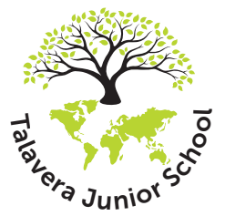 Reading Journey MTP 				Autumn 2 	Reading Journey MTP 				Autumn 2 	Reading Journey MTP 				Spring 1 	Reading Journey MTP 				Spring 2 	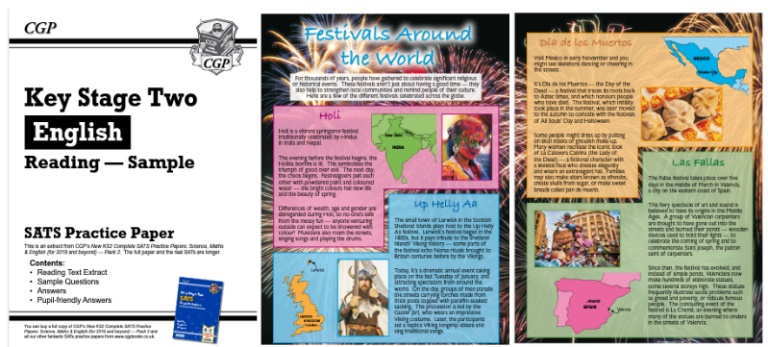 30 minutes of test technique reading journey sessions are also run daily in Spring 2 in preparation of SATs tests.Reading Journey MTP 				Summer 1 and Summer 2Reading Journey MTP 				Summer 1 and Summer 2Teaching Weeks (2 weeks)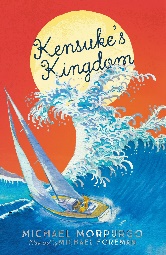 Teaching Weeks (2 weeks)Independent Application (3 weeks)Independent Application (3 weeks)Independent Application (3 weeks)WK 1WK2WK 1WK2WK3PredictFluencyLanguageLanguageInferenceInferenceInferencePredictInferenceComprehensionFluencyComprehensionVisualisationFluencyPredictionSummariseSummary and PredictionFluencyComprehensionFluencyVisualisationLanguageSummariseMake LinksMake LinksTeaching Week (1 week)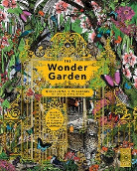 Independent Application (1 week)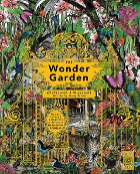 Teaching Week (1 week)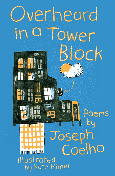 Teaching Week (2 weeks) 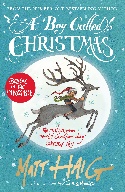 Teaching Week (2 weeks)WK 1WK 2WK 3WK 4WK 5Word meaningComprehensionVisualisationInferenceComprehensionWord meaningWord meaningInferenceFluencyPredictionStructure FluencyComprehensionComprehensionInference Inference StructureThemes and conventionsLanguageVisualisationFluency StructureLanguageLanguageFluencyApply Week (2 weeks) Apply Week (2 weeks)WK 6WK 5 (A3 sheet)SATs week-fluency projectSummarySATs week-fluency projectPredictionSATs week-fluency project FluencyTeaching weeks (3 and a half weeks)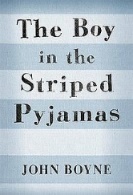 Themes and Conventions throughout planningTeaching weeks (3 and a half weeks)Themes and Conventions throughout planningTeaching weeks (3 and a half weeks)Themes and Conventions throughout planningTeaching weeks (3 and a half weeks)Themes and Conventions throughout planningApply weeks (3 weeks)Apply weeks (3 weeks)Apply weeks (3 weeks)WK 1 03.01.22WK 210.01.22WK 317.01.22WK 424.01.22WK 531.01.22WK 607.02.0.22 WK714.02.22Fluency - understandingInferenceFluencyInferenceInferenceThemes and  ConventionsInference & predictionFluency - understandingWord meaningLanguage & Themes and ConventionsPredictionFluency - understandingComprehensionLanguage (focus on emotive language)Fluency - understandingPredictionComprehensionComprehensionLanguagePredictionInferenceInferenceComprehensionInferenceThemes and ConventionsLanguageWord meaningFluency and comprehensionComprehension
FluencyThemes and Conventions/Fluency Word meaningInferenceFluency Fluency and comprehensionTeaching Weeks (2 weeks)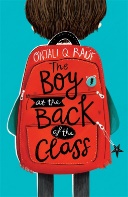 Teaching Weeks (2 weeks)Independent Application (3 weeks)Independent Application (3 weeks)Independent Application (3 weeks)WK 1WK2WK 1WK2WK3Fluency project- focus on reading pace, expression, understanding of vocabulary and comprehension test techniqueFluency project- focus on reading pace, expression, understanding of vocabulary and comprehension test techniqueFluency project- focus on reading pace, expression, understanding of vocabulary and comprehension test techniqueFluency project- focus on reading pace, expression, understanding of vocabulary and comprehension test techniqueFluency project- focus on reading pace, expression, understanding of vocabulary and comprehension test techniqueTeaching Week (3 week)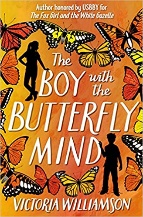 Teaching Week (3 week)Teaching Week (3 week)Independent Application (4 weeks)Independent Application (4 weeks)WK 1WK 2WK 3WK 4WK 5PredictionFluencyPredictionLanguageInferencePredictionComprehensionThemes and ConventionsLanguageFluency Fluency InferenceComprehensionComprehensionInference InferenceVisualisation Inference InferenceComprehensionLanguageLanguage Inference InferenceLanguage LanguageLanguage Inference Themes and ConventionsLanguage Independent Application (4 weeks)Independent Application (4 weeks)WK 6WK 5 (A3 sheet)Fluency FluencyInferenceInferencePrediction PredictionComprehension PredictionComprehensionComprehension